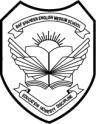 BAF SHAHEEN ENGLISH MEDIUM COLLEGE (SEMC)    STD - XBOOK LIST 2023 - 24SYLLABUS	2023 - 24BAF SHAHEEN ENGLISH MEDIUM COLLEGE (SEMC)BOOK LIST 2023 - 24STD - X  Text Books:BAF SHAHEEN ENGLISH MEDIUM COLLEGE (SEMC)YEARLY SYLLABUS 2023-2024STD – XSUBJECT: BANGLA  BAF SHAHEEN ENGLISH MEDIUM COLLEGE (SEMC)YEARLY SYLLABUS 2023-2024STD – XSUBJECT: ENGLISH LANGUAGEBAF SHAHEEN ENGLISH MEDIUM COLLEGE (SEMC)YEARLY SYLLABUS 2023 - 24STD – XSUBJECT: MATHEMATICS DBAF SHAHEEN ENGLISH MEDIUM COLLEGE (SEMC)YEARLY SYLLABUS 2023-2024STD – XSUBJECT: PHYSICSBAF SHAHEEN ENGLISH MEDIUM COLLEGE (SEMC)YEARLY SYLLABUS 2023-2024STD – XSUBJECT: CHEMISTRYBAF SHAHEEN ENGLISH MEDIUM COLLEGE (SEMC)YEARLY SYLLABUS 2023-2024STD – XSUBJECT: BIOLOGYBAF SHAHEEN ENGLISH MEDIUM COLLEGE (SEMC)YEARLY SYLLABUS 2023-2024STD – XSUBJECT: ADDITIONAL MATHEMATICSBAF SHAHEEN ENGLISH MEDIUM COLLEGE (SEMC)YEARLY SYLLABUS 2023-2024STD – XSUBJECT: BANGLADESH STUDIESBAF SHAHEEN ENGLISH MEDIUM COLLEGE (SEMC)YEARLY SYLLABUS 2023-2024STD – XSUBJECT: COMPUTER SCIENCEBAF SHAHEEN ENGLISH MEDIUM COLLEGE (SEMC)YEARLY SYLLABUS 2023-2024STD – XSUBJECT:  ART & DESIGNBAF SHAHEEN ENGLISH MEDIUM COLLEGE (SEMC)YEARLY SYLLABUS 2023-2024STD – XSUBJECT:  BUSINESS STUDIESBAF SHAHEEN ENGLISH MEDIUM COLLEGE (SEMC)YEARLY SYLLABUS 2023-2024STD – XSUBJECT:  ECONOMICSBAF SHAHEEN ENGLISH MEDIUM COLLEGE (SEMC)YEARLY SYLLABUS 2023-2024STD – XSUBJECT:  ACCOUNTINGSubjectName of BooksAuthor/publishers English           Language1. Cambridge O Level English Language Coursebook3rd EditionGraham Elsdon, Helen Rees-Bidder, Helen Toner and Patrick Creamer Pub: Cambridge University Press  English           Language2. Cambridge O Level English Language 2nd Edition John Reynolds and Patricia AcresPub: Hodder Education Banglaআমাদের ব্যকরণ ও রচনাSupplied by SEMC Bangla Past PaperMaths DCambridge O Level Mathematics Course book (Second edition)Audrey SimpsonPub: Cambridge University Press (Original book with digital access for one Year)Maths DCambridge O Level Maths D year wise question PaperAdditional Mathmatics Cambridge IGCSE and O Level Additional Mathematics (Coursebook) -Second editionSue PembertonPub: Cambridge University Press (Original book with digital access for one Year)Additional MathmaticsCambridge O Level Add Maths year wise question PaperBiology  1.Cambrodge 0’level Biology   Hodder EducationBiology2.Cambridge IGCSE Biology (Latest Edition)   Lam Peng Kwan and EricY.K.. Lam Pub : Marshall Cavendish Education ChemistryChemistry Matters GCE  ‘O’Level, 3rd EditionBy- Ten Yien ToonPublished by- Marshall Cavendish Physics1. Cambridge O Level Physics  Heather Kennett, Tom Duncan,    Pub:  Hodder Education Physics2. Cambridge O Level Physics year wise  question paper (5054) paper-1, paper-2 and paper-3.  Computer     ScienceCambridge IGCSE and O Level Computer Science (Second Edition) By – David Watson and Helen  Williams Pub: Hodder Education   Computer     ScienceCambridge IGCSE and O Level Computer Science Programming Book for Python Latest Edition  By – Chris RoffeyPub: Cambridge University Press (Original book with digital access for one Year) Accounting1. Cambridge O’ Level Principles of AccountsCatherine CoucomPub: Cambridge University Press (Original book with digital access for one Year)2. Business Accounting 1 (Latest Edition)Frank Wood & A Sangter Pub: Stanley Thornes Business Studies1. Cambridge IGCSE Business Studies (Latest Edition)Karen Borrington , Peter Stimpson Pub: Cambridge University Press (Original book with digital access for one Year) Economics1. Cambridge IGCSE & O Level Economics Course Book  (Latest Edition)Susan GrantPub : University of Cambridge International ExaminationsName of the BooksMid Term Mid Term Final TermFinal TermTotal No of Working Days:100Total No of Working Days:90Total No of Actual Class Days:43Total No of Actual Class Days:20Total No of Classes:20Total No of Classes:12MOCK : 1 syllabusModel Test :1 No of Classes                                :      3       No of  Test Review Classes                 :1Model Test :2No of Classes                                :   3           No of Test  Review Classes                 :1Model Test :3 No of Classes                                :     3        No of Test Review Classes                 :1MOCK : 1 syllabusModel Test :1 No of Classes                                :      3       No of  Test Review Classes                 :1Model Test :2No of Classes                                :   3           No of Test  Review Classes                 :1Model Test :3 No of Classes                                :     3        No of Test Review Classes                 :1MOCK : 3  syllabusModel Test :1 No of Classes                                :       4       No of  Test Review Classes                 :1Model Test : 2No of Classes                                :   3           No of Test  Review Classes                 :1Model Test : 3No of Classes                                :       2       No of Test Review Classes            :      1MOCK : 3  syllabusModel Test :1 No of Classes                                :       4       No of  Test Review Classes                 :1Model Test : 2No of Classes                                :   3           No of Test  Review Classes                 :1Model Test : 3No of Classes                                :       2       No of Test Review Classes            :      1MOCK : 2 syllabusModel Test :1 No of Classes                                :   2           No of  Test Review Classes                 :Model Test : 2No of Classes                                :   2           No of Test  Review Classes                 :Model Test : 3No of Classes                                :  2            No of Test Review Classes                 :MOCK : 2 syllabusModel Test :1 No of Classes                                :   2           No of  Test Review Classes                 :Model Test : 2No of Classes                                :   2           No of Test  Review Classes                 :Model Test : 3No of Classes                                :  2            No of Test Review Classes                 :Types of Question & Distribution of MarksP1                                                                        90P2                                                                 110                                                            5X2 =10P1                                                                        90P2                                                                 110                                                            5X2 =10P1                                                                            90P2                                                                 110                                                            5X2 =10P1                                                                            90P2                                                                 110                                                            5X2 =10Name of the BooksMid Term Mid Term Final TermFinal TermTotal No of Working Days:100Total No of Working Days:90Total No of Actual Class Days:43Total No of Actual Class Days:20Total No of Classes:Total No of Classes:MOCK : 1 syllabusModel Test :1 No of Classes                                :              No of  Test Review Classes                 :Model Test :2No of Classes                                :              No of Test  Review Classes                 :Model Test :3 No of Classes                                :              No of Test Review Classes                 :MOCK : 1 syllabusModel Test :1 No of Classes                                :              No of  Test Review Classes                 :Model Test :2No of Classes                                :              No of Test  Review Classes                 :Model Test :3 No of Classes                                :              No of Test Review Classes                 :MOCK : 3  syllabusModel Test :1 No of Classes                                :              No of  Test Review Classes                 :Model Test : 2No of Classes                                :              No of Test  Review Classes                 :Model Test : 3No of Classes                                :              No of Test Review Classes                 :MOCK : 3  syllabusModel Test :1 No of Classes                                :              No of  Test Review Classes                 :Model Test : 2No of Classes                                :              No of Test  Review Classes                 :Model Test : 3No of Classes                                :              No of Test Review Classes                 :MOCK : 2 syllabusModel Test :1 No of Classes                                :              No of  Test Review Classes                 :Model Test : 2No of Classes                                :              No of Test  Review Classes                 :Model Test : 3No of Classes                                :              No of Test Review Classes                 :MOCK : 2 syllabusModel Test :1 No of Classes                                :              No of  Test Review Classes                 :Model Test : 2No of Classes                                :              No of Test  Review Classes                 :Model Test : 3No of Classes                                :              No of Test Review Classes                 :Types of Question & Distribution of MarksName of the BooksMid Term Mid Term Final TermFinal TermCambridge O Level Mathematics Course book(Second edition)Audrey SimpsonPub: Cambridge University Press Cambridge O Level Maths D year wise question PaperTotal No of Working Days:100Total No of Working Days:90Cambridge O Level Mathematics Course book(Second edition)Audrey SimpsonPub: Cambridge University Press Cambridge O Level Maths D year wise question PaperTotal No of Actual Class Days:43Total No of Actual Class Days:20Cambridge O Level Mathematics Course book(Second edition)Audrey SimpsonPub: Cambridge University Press Cambridge O Level Maths D year wise question PaperTotal No of Classes:27Total No of Classes:12Cambridge O Level Mathematics Course book(Second edition)Audrey SimpsonPub: Cambridge University Press Cambridge O Level Maths D year wise question PaperMOCK : 1 syllabusNumber, Squares, Square roots, Cubes and   Cube roots Directed numbers, vulgar and   Decimal fractions and percentages, standard  form, Estimation, Limits of accuracy, Ratio, Proportion, Rate,Time, Money, Personal and small business finance, Algebraic representation and formulas, Algebraic manipulation, Indices, Solutions of equations and inequalities, Sequences, Variation Function notation, Geometrical terms, Geometrical  Constructions, Similarity and Congruence, Symmetry, Angles, Loci, Set language and notation, Coordinate Geometry, Measures, Mensuration, Trigonometry, Transformations, Materices, Vectors in two dimensionsModel Test : Number, Squares, Square roots, Cubes and   Cube roots Directed numbers, vulgar and   Decimal fractions and percentages, standard  form, Estimation, Limits of accuracy, Ratio, Proportion, Rate,Time, Money, Personal and small business finance, Algebraic representation and formulas, Algebraic manipulation.No of Classes                                :  03            No of  Test Review Classes          :  01Model Test :2Indices, Solutions of equations and inequalities, Sequences, Variation Function notation, Geometrical terms, Geometrical  Constructions, Similarity and Congruence, Symmetry, Angles, Loci, Set language and notation.No of Classes                                :    05           No of Test  Review Classes           :   01Model Test :3 Coordinate Geometry, Measures, Mensuration, Trigonometry, Transformations, Materices, Vectors in two dimensions.No of Classes                                :    03           No of Test Review Classes           :    01MOCK : 1 syllabusNumber, Squares, Square roots, Cubes and   Cube roots Directed numbers, vulgar and   Decimal fractions and percentages, standard  form, Estimation, Limits of accuracy, Ratio, Proportion, Rate,Time, Money, Personal and small business finance, Algebraic representation and formulas, Algebraic manipulation, Indices, Solutions of equations and inequalities, Sequences, Variation Function notation, Geometrical terms, Geometrical  Constructions, Similarity and Congruence, Symmetry, Angles, Loci, Set language and notation, Coordinate Geometry, Measures, Mensuration, Trigonometry, Transformations, Materices, Vectors in two dimensionsModel Test : Number, Squares, Square roots, Cubes and   Cube roots Directed numbers, vulgar and   Decimal fractions and percentages, standard  form, Estimation, Limits of accuracy, Ratio, Proportion, Rate,Time, Money, Personal and small business finance, Algebraic representation and formulas, Algebraic manipulation.No of Classes                                :  03            No of  Test Review Classes          :  01Model Test :2Indices, Solutions of equations and inequalities, Sequences, Variation Function notation, Geometrical terms, Geometrical  Constructions, Similarity and Congruence, Symmetry, Angles, Loci, Set language and notation.No of Classes                                :    05           No of Test  Review Classes           :   01Model Test :3 Coordinate Geometry, Measures, Mensuration, Trigonometry, Transformations, Materices, Vectors in two dimensions.No of Classes                                :    03           No of Test Review Classes           :    01MOCK : 3  syllabusFull SyllabusModel Test :1 Number, Squares, Square roots, Cubes and   Cube roots Directed numbers, vulgar and   Decimal fractions and percentages, standard  form, Estimation, Limits of accuracy, Ratio, Proportion, Rate,Time, Money, Personal and small business finance, Algebraic representation and formulas, Algebraic manipulation, Indices, Solutions of equations and inequalities, Sequences, Variation Function notation.No of Classes                                :   03           No of  Test Review Classes           :  01Model Test : 2Geometrical terms, Geometrical  Constructions, Similarity and Congruence, Symmetry, Angles, Loci, Set language and notation, Coordinate Geometry, Measures, Mensuration, Trigonometry, Materices, Transformations, No of Classes                                :    03          No of Test  Review Classes           :   01Model Test : 3Graphs of functions, Graphs in practical situations, Graphical representation of inequalities, Probability, Categorical, Numerical and grouped data, Statistical diagrams, Vectors in two dimensions,No of Classes                                :    03          No of Test Review Classes            :   01MOCK : 3  syllabusFull SyllabusModel Test :1 Number, Squares, Square roots, Cubes and   Cube roots Directed numbers, vulgar and   Decimal fractions and percentages, standard  form, Estimation, Limits of accuracy, Ratio, Proportion, Rate,Time, Money, Personal and small business finance, Algebraic representation and formulas, Algebraic manipulation, Indices, Solutions of equations and inequalities, Sequences, Variation Function notation.No of Classes                                :   03           No of  Test Review Classes           :  01Model Test : 2Geometrical terms, Geometrical  Constructions, Similarity and Congruence, Symmetry, Angles, Loci, Set language and notation, Coordinate Geometry, Measures, Mensuration, Trigonometry, Materices, Transformations, No of Classes                                :    03          No of Test  Review Classes           :   01Model Test : 3Graphs of functions, Graphs in practical situations, Graphical representation of inequalities, Probability, Categorical, Numerical and grouped data, Statistical diagrams, Vectors in two dimensions,No of Classes                                :    03          No of Test Review Classes            :   01Cambridge O Level Mathematics Course book(Second edition)Audrey SimpsonPub: Cambridge University Press Cambridge O Level Maths D year wise question PaperMOCK : 2 syllabusFull SyllabusModel Test :1 Graphs of functions, Graphs in practical situations, Graphical representation of inequalities, Transformations, Materices, Indices, Solutions of equations and inequalities, Sequences, Variation, Function notation, Set language and notation.No of Classes                                :  04            No of  Test Review Classes          :  01Model Test : 2Probability, Categorical, Numerical and grouped data, Statistical diagrams, Vectors in two dimensions, Number, Squares, Square roots, Cubes and Cube roots Directed numbers, vulgar and Decimal fractions and percentages, standard form, Estimation, Limits of accuracy, Ratio, Proportion, Rate,Time, Money, Personal and small business financeNo of Classes                                :   04           No of Test  Review Classes          :   01Model Test : 3Geometrical  Constructions, Similarity and Congruence, Symmetry, Angles, Loci, Set language and notation, Coordinate Geometry, Measures, Mensuration, Trigonometry.No of Classes                                :    02          No of Test Review Classes           :    01MOCK : 2 syllabusFull SyllabusModel Test :1 Graphs of functions, Graphs in practical situations, Graphical representation of inequalities, Transformations, Materices, Indices, Solutions of equations and inequalities, Sequences, Variation, Function notation, Set language and notation.No of Classes                                :  04            No of  Test Review Classes          :  01Model Test : 2Probability, Categorical, Numerical and grouped data, Statistical diagrams, Vectors in two dimensions, Number, Squares, Square roots, Cubes and Cube roots Directed numbers, vulgar and Decimal fractions and percentages, standard form, Estimation, Limits of accuracy, Ratio, Proportion, Rate,Time, Money, Personal and small business financeNo of Classes                                :   04           No of Test  Review Classes          :   01Model Test : 3Geometrical  Constructions, Similarity and Congruence, Symmetry, Angles, Loci, Set language and notation, Coordinate Geometry, Measures, Mensuration, Trigonometry.No of Classes                                :    02          No of Test Review Classes           :    01Types of Question & Distribution of MarksMock 1 & 2Paper 1                           =  80Paper 2                           = 100Total                              = 180Marks WeighingPaper 1 – 50% from Converted 100Paper 2- 50% from 100Mock 3Paper 1                           =  80Paper 2                           = 100Total                              = 180Marks WeighingPaper 1 – 50% from Converted 100Paper 2- 50% from 100Mock 3Paper 1                           =  80Paper 2                           = 100Total                              = 180Marks WeighingPaper 1 – 50% from Converted 100Paper 2- 50% from 100Mock 3Paper 1                           =  80Paper 2                           = 100Total                              = 180Marks WeighingPaper 1 – 50% from Converted 100Paper 2- 50% from 100Name of the BooksMid Term Mid Term Final TermFinal TermTotal No of Working Days:100Total No of Working Days:90Total No of Actual Class Days:43Total No of Actual Class Days:20Total No of Classes:26Total No of Classes:12MOCK : 1 syllabus6 Space physicsNo of Classes                                    : 06          No of  Test Review Classes              : 02Mock: Full O Level SyllabusModel Test :1 1 Motion, forces and energy2 Thermal physicsNo of Classes                                    : 02           No of  Test Review Classes              : 01Model Test :23 Waves 4 Electricity and magnetismNo of Classes                                    : 02       No of Test  Review Classes              : 01Model Test :3 5 Nuclear physicsSpace physics No of Classes                                    : 02          No of Test Review Classes               : 01MOCK : 1 syllabus6 Space physicsNo of Classes                                    : 06          No of  Test Review Classes              : 02Mock: Full O Level SyllabusModel Test :1 1 Motion, forces and energy2 Thermal physicsNo of Classes                                    : 02           No of  Test Review Classes              : 01Model Test :23 Waves 4 Electricity and magnetismNo of Classes                                    : 02       No of Test  Review Classes              : 01Model Test :3 5 Nuclear physicsSpace physics No of Classes                                    : 02          No of Test Review Classes               : 01MOCK : 3  syllabusFull O Level SyllabusModel Test :1 1 Motion, forces and energy2 Thermal physicsNo of Classes                                    :   03       No of  Test Review Classes              :   01Model Test :23 Waves       4 Electricity and magnetismNo of Classes                                    :   03        No of Test  Review Classes              :   01Model Test :3 5 Nuclear physicsSpace physics No of Classes                                    : 03              No of Test Review Classes               : 01MOCK : 3  syllabusFull O Level SyllabusModel Test :1 1 Motion, forces and energy2 Thermal physicsNo of Classes                                    :   03       No of  Test Review Classes              :   01Model Test :23 Waves       4 Electricity and magnetismNo of Classes                                    :   03        No of Test  Review Classes              :   01Model Test :3 5 Nuclear physicsSpace physics No of Classes                                    : 03              No of Test Review Classes               : 01MOCK :2 syllabusFull O Level SyllabusModel Test :1 1 Motion, forces and energy2 Thermal physicsNo of Classes                                    : 02         No of  Test Review Classes              : 01Model Test :23 Waves       4 Electricity and magnetismNo of Classes                                    : 02         No of Test  Review Classes              : 01Model Test :3 5 Nuclear physics6 Space physics No of Classes                                    :  02           No of Test Review Classes               :  01MOCK :2 syllabusFull O Level SyllabusModel Test :1 1 Motion, forces and energy2 Thermal physicsNo of Classes                                    : 02         No of  Test Review Classes              : 01Model Test :23 Waves       4 Electricity and magnetismNo of Classes                                    : 02         No of Test  Review Classes              : 01Model Test :3 5 Nuclear physics6 Space physics No of Classes                                    :  02           No of Test Review Classes               :  01Types of Question & Distribution of MarksMCQ                                                  40Structured Question                           80Practical                                             40Total                                                 160MCQ                                                  40Structured Question                           80Practical                                             40Total                                                 160MCQ                                                  40Structured Question                           80Practical                                             40Total                                                 160MCQ                                                  40Structured Question                           80Practical                                             40Total                                                 160Name of the BooksMid Term Mid Term Final TermFinal TermChemistry Matters for GCE O level          byTan Yien ToonPublished by- Marshall Cavendish Total No of Working Days:100Total No of Working Days:90Chemistry Matters for GCE O level          byTan Yien ToonPublished by- Marshall Cavendish Total No of Actual Class Days:43Total No of Actual Class Days:20Chemistry Matters for GCE O level          byTan Yien ToonPublished by- Marshall Cavendish Total No of Classes:26Total No of Classes:12Chemistry Matters for GCE O level          byTan Yien ToonPublished by- Marshall Cavendish MOCK : 1 syllabusTopic 11 Organic chemistryTopic 12 Experimental techniques and chemical analysisNo of Classes                                :   06           No of  Test Review Classes           :  02Mock: Full O Level SyllabusModel Test :1 Topic 11 Organic chemistryTopic 12 Experimental techniques and chemical analysisNo of Classes                                :   02           No of  Test Review Classes           :  01Model Test :2Topic 3 StoichiometryNo of Classes                                : 02             No of Test  Review Classes          : 01Model Test :3 Topic 4 ElectrochemistryTopic 5 Chemical energeticsNo of Classes                                : 02           No of Test Review Classes           : 01MOCK : 1 syllabusTopic 11 Organic chemistryTopic 12 Experimental techniques and chemical analysisNo of Classes                                :   06           No of  Test Review Classes           :  02Mock: Full O Level SyllabusModel Test :1 Topic 11 Organic chemistryTopic 12 Experimental techniques and chemical analysisNo of Classes                                :   02           No of  Test Review Classes           :  01Model Test :2Topic 3 StoichiometryNo of Classes                                : 02             No of Test  Review Classes          : 01Model Test :3 Topic 4 ElectrochemistryTopic 5 Chemical energeticsNo of Classes                                : 02           No of Test Review Classes           : 01MOCK : 3  syllabusFull O Level SyllabusModel Test :1 Topic 1 States of matterTopic 2 Atoms, elements and compoundsTopic 3 StoichiometryTopic 4 ElectrochemistryNo of Classes                                :       03       No of  Test Review Class             :       01Model Test : 2Topic 5 Chemical energeticsTopic 6 Chemical reactionsTopic 7 Acids, bases and saltsTopic 8 The Periodic TableNo of Classes                               :      03        No of Test Review Class              :      01Model Test : 3Topic 9 MetalsTopic 10 Chemistry of the environmentTopic 11 Organic chemistryTopic 12 Experimental techniques and chemical analysisNo of Classes                                :     03         No of Test Review Class               :    01MOCK : 3  syllabusFull O Level SyllabusModel Test :1 Topic 1 States of matterTopic 2 Atoms, elements and compoundsTopic 3 StoichiometryTopic 4 ElectrochemistryNo of Classes                                :       03       No of  Test Review Class             :       01Model Test : 2Topic 5 Chemical energeticsTopic 6 Chemical reactionsTopic 7 Acids, bases and saltsTopic 8 The Periodic TableNo of Classes                               :      03        No of Test Review Class              :      01Model Test : 3Topic 9 MetalsTopic 10 Chemistry of the environmentTopic 11 Organic chemistryTopic 12 Experimental techniques and chemical analysisNo of Classes                                :     03         No of Test Review Class               :    01Chemistry Matters for GCE O level          byTan Yien ToonPublished by- Marshall Cavendish MOCK : 2 syllabusMock: Full O Level SyllabusModel Test :1 Topic 6 Chemical reactionsTopic 7 Acids, bases and saltsNo of Classes                                :   02           No of  Test Review Classes          :   01Model Test : 2Topic 8 The Periodic TableTopic 9 MetalsNo of Classes                                :   02           No of Test  Review Classes           :  01Model Test : 3Topic 1 States of matterTopic 2 Atoms, elements and compoundsTopic 10 Chemistry of the environmentNo of Classes                                :  02       No of Test Review Classes           :  01MOCK : 2 syllabusMock: Full O Level SyllabusModel Test :1 Topic 6 Chemical reactionsTopic 7 Acids, bases and saltsNo of Classes                                :   02           No of  Test Review Classes          :   01Model Test : 2Topic 8 The Periodic TableTopic 9 MetalsNo of Classes                                :   02           No of Test  Review Classes           :  01Model Test : 3Topic 1 States of matterTopic 2 Atoms, elements and compoundsTopic 10 Chemistry of the environmentNo of Classes                                :  02       No of Test Review Classes           :  01Types of Question & Distribution of MarksMCQ                                                40(Converted to 30%)Structured Question                         80          (Converted to 50%)Practical Test or Alternative to Practical                    40(Converted to 20%)_________________________________Total marks in 100%MCQ                                                40(Converted to 30%)Structured Question                         80          (Converted to 50%)Practical Test or Alternative to Practical                    40(Converted to 20%)_________________________________Total marks in 100%MCQ                                                40(Converted to 30%)Structured Question                         80          (Converted to 50%)Practical Test or Alternative to Practical                   40(Converted to 20%)_________________________________Total marks in 100%MCQ                                                40(Converted to 30%)Structured Question                         80          (Converted to 50%)Practical Test or Alternative to Practical                   40(Converted to 20%)_________________________________Total marks in 100%Name of the BooksMid Term Mid Term Final TermFinal TermTotal No of Working Days:100Total No of Working Days:90Total No of Actual Class Days:43Total No of Actual Class Days:20Total No of Classes:Total No of Classes:MOCK : 1 syllabusModel Test :1 No of Classes                                :              No of  Test Review Classes                 :Model Test :2No of Classes                                :              No of Test  Review Classes                 :Model Test :3 No of Classes                                :              No of Test Review Classes                 :MOCK : 1 syllabusModel Test :1 No of Classes                                :              No of  Test Review Classes                 :Model Test :2No of Classes                                :              No of Test  Review Classes                 :Model Test :3 No of Classes                                :              No of Test Review Classes                 :MOCK : 3  syllabusModel Test :1 No of Classes                                :              No of  Test Review Classes                 :Model Test : 2No of Classes                                :              No of Test  Review Classes                 :Model Test : 3No of Classes                                :              No of Test Review Classes                 :MOCK : 3  syllabusModel Test :1 No of Classes                                :              No of  Test Review Classes                 :Model Test : 2No of Classes                                :              No of Test  Review Classes                 :Model Test : 3No of Classes                                :              No of Test Review Classes                 :MOCK : 2 syllabusModel Test :1 No of Classes                                :              No of  Test Review Classes                 :Model Test : 2No of Classes                                :              No of Test  Review Classes                 :Model Test : 3No of Classes                                :              No of Test Review Classes                 :MOCK : 2 syllabusModel Test :1 No of Classes                                :              No of  Test Review Classes                 :Model Test : 2No of Classes                                :              No of Test  Review Classes                 :Model Test : 3No of Classes                                :              No of Test Review Classes                 :--Types of Question & Distribution of MarksName of the BooksMid Term Mid Term Final TermFinal TermTotal No of Working Days:100Total No of Working Days:90Total No of Actual Class Days:43Total No of Actual Class Days:20Total No of Classes:Total No of Classes:MOCK-1 Syllabus:Chapter 01 to 09 and 15Topical Mock-1:Chapter 15, 01, 02 & 03No of Classes                                       :08       No of  Test Review Classes                 :01Topical Mock-2:Chapter 04, 05 & 06No of Classes                                       :06   No of Test  Review Classes                 :01Topical Mock-3:Chapter 07, 08 & 09No of Classes                                       :05   No of Test Review Classes                  :01MOCK-1 Syllabus:Chapter 01 to 09 and 15Topical Mock-1:Chapter 15, 01, 02 & 03No of Classes                                       :08       No of  Test Review Classes                 :01Topical Mock-2:Chapter 04, 05 & 06No of Classes                                       :06   No of Test  Review Classes                 :01Topical Mock-3:Chapter 07, 08 & 09No of Classes                                       :05   No of Test Review Classes                  :01MOCK-3 Syllabus:Chapter 01 to 16Topical Mock-1:Chapter 01 to 06No of Classes                                       :06       No of  Test Review Classes                 :01Topical Mock-2:Chapter 07 to 11No of Classes                                       :06   No of Test  Review Classes                 :01Topical Mock-3:Chapter 12 to 16No of Classes                                       :05   No of Test Review Classes                  :01MOCK-3 Syllabus:Chapter 01 to 16Topical Mock-1:Chapter 01 to 06No of Classes                                       :06       No of  Test Review Classes                 :01Topical Mock-2:Chapter 07 to 11No of Classes                                       :06   No of Test  Review Classes                 :01Topical Mock-3:Chapter 12 to 16No of Classes                                       :05   No of Test Review Classes                  :01MOCK-2 Syllabus:Chapter 01 to 16Topical Mock-1:Chapter 16, 10 & 11No of Classes                                       :07       No of  Test Review Classes                 :01Topical Mock-2:Chapter 12, 13, 14 & 15No of Classes                                       :06   No of Test  Review Classes                 :01Topical Mock-3:Chapter 01 to 09No of Classes                                       :05   No of Test Review Classes                  :01MOCK-2 Syllabus:Chapter 01 to 16Topical Mock-1:Chapter 16, 10 & 11No of Classes                                       :07       No of  Test Review Classes                 :01Topical Mock-2:Chapter 12, 13, 14 & 15No of Classes                                       :06   No of Test  Review Classes                 :01Topical Mock-3:Chapter 01 to 09No of Classes                                       :05   No of Test Review Classes                  :01Types of Question & Distribution of MarksMock Exam Total Marks:   160 Paper 1:                                 80Paper 2:                                  80Mock Exam Total Marks:   160 Paper 1:                                 80Paper 2:                                  80Mock Exam Total Marks:   160 Paper 1:                                 80Paper 2:                                  80Mock Exam Total Marks:   160 Paper 1:                                 80Paper 2:                                  80Name of the BooksMid Term Mid Term Final TermFinal TermTotal No of Working Days:100Total No of Working Days:90Total No of Actual Class Days:43Total No of Actual Class Days:20Total No of Classes:20Total No of Classes:08MOCK : 1 syllabusPaper 1 -Topic: 1, 2, 5Paper 2- Topic: 1, 2, 3, 4Model Test :1 No of Classes                                :     02         No of  Test Review Classes          :     02Model Test :2No of Classes                                :  02            No of Test  Review Classes          :  02Model Test :3 No of Classes                                : 02         No of Test Review Classes           : 01MOCK : 1 syllabusPaper 1 -Topic: 1, 2, 5Paper 2- Topic: 1, 2, 3, 4Model Test :1 No of Classes                                :     02         No of  Test Review Classes          :     02Model Test :2No of Classes                                :  02            No of Test  Review Classes          :  02Model Test :3 No of Classes                                : 02         No of Test Review Classes           : 01MOCK : 3  syllabusPaper 1 -Full syllabus(Topic 1-5)Paper 2- Topic:Full syllabus(Topic: 1-10)Model Test :1 No of Classes                                :        02      No of  Test Review Classes                 : 01Model Test : 2No of Classes                                :       02          No of Test  Review Classes          :       01Model Test : 3No of Classes                                :      01        No of Test Review Classes                 :01MOCK : 3  syllabusPaper 1 -Full syllabus(Topic 1-5)Paper 2- Topic:Full syllabus(Topic: 1-10)Model Test :1 No of Classes                                :        02      No of  Test Review Classes                 : 01Model Test : 2No of Classes                                :       02          No of Test  Review Classes          :       01Model Test : 3No of Classes                                :      01        No of Test Review Classes                 :01MOCK : 2 syllabusPaper 1 -Topic: 1, 3, 4Paper 2- Topic: 5, 6, 7, 8, 9, 10Model Test :1 No of Classes                                :     02         No of  Test Review Classes           :    01Model Test : 2No of Classes                                :       02           No of Test  Review Classes                 :01Model Test : 3No of Classes                                :         02     No of Test Review Classes                 :   01MOCK : 2 syllabusPaper 1 -Topic: 1, 3, 4Paper 2- Topic: 5, 6, 7, 8, 9, 10Model Test :1 No of Classes                                :     02         No of  Test Review Classes           :    01Model Test : 2No of Classes                                :       02           No of Test  Review Classes                 :01Model Test : 3No of Classes                                :         02     No of Test Review Classes                 :   01Types of Question & Distribution of MarksO level question patternPaper 1: 75Paper 2: 75O level question patternPaper 1: 75Paper 2: 75O level question patternPaper 1: 75Paper 2: 75O level question patternPaper 1: 75Paper 2: 75Name of the BooksMid Term Mid Term Final TermFinal Term1. Cambridge IGCSE and O Level ComputerScience (Second Edition)By – David Watson and Helen WilliamsPub: Hodder Education2. Cambridge IGCSE and O Level Computer Science Programming Book for Python By – Chris RoffeyPub: Cambridge University PressTotal No of Working Days:100Total No of Working Days:901. Cambridge IGCSE and O Level ComputerScience (Second Edition)By – David Watson and Helen WilliamsPub: Hodder Education2. Cambridge IGCSE and O Level Computer Science Programming Book for Python By – Chris RoffeyPub: Cambridge University PressTotal No of Actual Class Days:43Total No of Actual Class Days:201. Cambridge IGCSE and O Level ComputerScience (Second Edition)By – David Watson and Helen WilliamsPub: Hodder Education2. Cambridge IGCSE and O Level Computer Science Programming Book for Python By – Chris RoffeyPub: Cambridge University PressTotal No of Classes:20Total No of Classes:091. Cambridge IGCSE and O Level ComputerScience (Second Edition)By – David Watson and Helen WilliamsPub: Hodder Education2. Cambridge IGCSE and O Level Computer Science Programming Book for Python By – Chris RoffeyPub: Cambridge University PressMOCK : 1 SyllabusFULL SYLLABUSTopical Test :1 ProgrammingBoolean LogicDatabasesNo of Classes                                       :   04              No of  Test Review Classes                 :   01Topical Test :2ProgrammingBoolean LogicDatabasesAlgorithm Design and Problem SolvingNo of Classes                                       :   04              No of Test  Review Classes                 :   01Topical Test :3Software [Part-II]Hardware [Part-II] Algorithm Design and Problem SolvingThe Internet and Its UsesData RepresentationData TransmissionNo of Classes                                      :   04              No of Test Review Classes                 :   01MOCK : 1 SyllabusFULL SYLLABUSTopical Test :1 ProgrammingBoolean LogicDatabasesNo of Classes                                       :   04              No of  Test Review Classes                 :   01Topical Test :2ProgrammingBoolean LogicDatabasesAlgorithm Design and Problem SolvingNo of Classes                                       :   04              No of Test  Review Classes                 :   01Topical Test :3Software [Part-II]Hardware [Part-II] Algorithm Design and Problem SolvingThe Internet and Its UsesData RepresentationData TransmissionNo of Classes                                      :   04              No of Test Review Classes                 :   01MOCK : 3  syllabusFULL SYLLABUSTopical Test :1 FULL SYLLABUSNo of Classes                                        :   02              No of  Test Review Classes                  :   01Topical Test : 2FULL SYLLABUSNo of Classes                                       :    02             No of Test  Review Classes                 :    01Topical Test : 3FULL SYLLABUSNo of Classes                                      :    02              No of Test Review Classes                  :   01MOCK : 3  syllabusFULL SYLLABUSTopical Test :1 FULL SYLLABUSNo of Classes                                        :   02              No of  Test Review Classes                  :   01Topical Test : 2FULL SYLLABUSNo of Classes                                       :    02             No of Test  Review Classes                 :    01Topical Test : 3FULL SYLLABUSNo of Classes                                      :    02              No of Test Review Classes                  :   011. Cambridge IGCSE and O Level ComputerScience (Second Edition)By – David Watson and Helen WilliamsPub: Hodder Education2. Cambridge IGCSE and O Level Computer Science Programming Book for Python By – Chris RoffeyPub: Cambridge University PressMOCK : 2 syllabusFULL SYLLABUSTopical Test :1 ProgrammingBoolean LogicDatabasesAlgorithm Design and Problem SolvingNo of Classes                                       :   04             No of  Test Review Classes                 :   01Topical Test : 2ProgrammingBoolean LogicDatabasesAlgorithm Design and Problem SolvingNo of Classes                                :              No of Test  Review Classes                 :Topical Test : 3ProgrammingBoolean LogicDatabasesAlgorithm Design and Problem SolvingNo of Classes                                :              No of Test Review Classes                 :MOCK : 2 syllabusFULL SYLLABUSTopical Test :1 ProgrammingBoolean LogicDatabasesAlgorithm Design and Problem SolvingNo of Classes                                       :   04             No of  Test Review Classes                 :   01Topical Test : 2ProgrammingBoolean LogicDatabasesAlgorithm Design and Problem SolvingNo of Classes                                :              No of Test  Review Classes                 :Topical Test : 3ProgrammingBoolean LogicDatabasesAlgorithm Design and Problem SolvingNo of Classes                                :              No of Test Review Classes                 :Types of Question & Distribution of MarksExam Total Marks:  150 Paper 1: Short-answer and structured questions: 75 Paper 2: Short-answer and structured questions and a scenario-based question: 75Exam Total Marks:  150 Paper 1: Short-answer and structured questions: 75 Paper 2: Short-answer and structured questions and a scenario-based question: 75Exam Total Marks:  150 Paper 1: Short-answer and structured questions: 75 Paper 2: Short-answer and structured questions and a scenario-based question: 75Exam Total Marks:  150 Paper 1: Short-answer and structured questions: 75 Paper 2: Short-answer and structured questions and a scenario-based question: 75Name of the BooksMid Term Mid Term Final TermFinal TermTotal No of Working Days:100Total No of Working Days:90Total No of Actual Class Days:43Total No of Actual Class Days:20Total No of Classes:28Total No of Classes:9MOCK : 1 syllabusModel Test :1 1.prep 1 for the coursework with annotationNo of Classes                                :           2   No of  Test Review Classes                 :   2Model Test :22.Prep 2 for the coursework along with the artist researchNo of Classes                                :           2   No of Test  Review Classes                 :     3Model Test :3 Record the development of the idea ( photograph)No of Classes                                :           4No of Test Review Classes                 :      1MOCK : 1 syllabusModel Test :1 1.prep 1 for the coursework with annotationNo of Classes                                :           2   No of  Test Review Classes                 :   2Model Test :22.Prep 2 for the coursework along with the artist researchNo of Classes                                :           2   No of Test  Review Classes                 :     3Model Test :3 Record the development of the idea ( photograph)No of Classes                                :           4No of Test Review Classes                 :      1MOCK : 3  syllabusPrepare for the Externally set assignment( Based on O level Paper 2 Question)Model Test :1 1.No of Classes                                :   2             No of  Test Review Classes          : 1Model Test : 2No of Classes                                :    2  No of Test  Review Classes                 :1Model Test : 3No of Classes                                :     2 No of Test Review Classes                 : 1MOCK : 3  syllabusPrepare for the Externally set assignment( Based on O level Paper 2 Question)Model Test :1 1.No of Classes                                :   2             No of  Test Review Classes          : 1Model Test : 2No of Classes                                :    2  No of Test  Review Classes                 :1Model Test : 3No of Classes                                :     2 No of Test Review Classes                 : 1MOCK : 2 syllabus  Prepare the final outcome with all supporting works for the portfolioModel Test :1 No of Classes                                :           3   No of  Test Review Classes                 : 2Model Test : 2No of Classes                                :        3      No of Test  Review Classes                 :2Model Test : 3No of Classes                                :           3   No of Test Review Classes                 :  1MOCK : 2 syllabus  Prepare the final outcome with all supporting works for the portfolioModel Test :1 No of Classes                                :           3   No of  Test Review Classes                 : 2Model Test : 2No of Classes                                :        3      No of Test  Review Classes                 :2Model Test : 3No of Classes                                :           3   No of Test Review Classes                 :  1Types of Question & Distribution of MarksMock exam total Mark 100Record                     25Idea Development   25Media explore          25present                     25Mock exam total Mark 100Record                     25Idea Development   25Media explore          25present                     25Mock exam total Mark 100Record                     25Idea Development   25Media explore          25present                     25Mock exam total Mark 100Record                     25Idea Development   25Media explore          25present                     25Name of the BooksMid Term Mid Term Final TermFinal TermTotal No of Working Days:100Total No of Working Days:90Total No of Actual Class Days:43Total No of Actual Class Days:20Total No of Classes:20Total No of Classes:8MOCK : 1 syllabusSection 1: Understanding Business Activity Section 2: People in Business Topical Test :1 No of Classes                                :        2            No of  Test Review Classes          :        2Topical Test :2No of Classes                                :        2            No of Test  Review Classes           :       2Topical Test :3 No of Classes                                :      1             No of Test Review Classes           :      1   MOCK : 1 syllabusSection 1: Understanding Business Activity Section 2: People in Business Topical Test :1 No of Classes                                :        2            No of  Test Review Classes          :        2Topical Test :2No of Classes                                :        2            No of Test  Review Classes           :       2Topical Test :3 No of Classes                                :      1             No of Test Review Classes           :      1   MOCK : 3  syllabus Topical Test :1 No of Classes                                :        2            No of  Test Review Classes          :        2Topical Test :2No of Classes                                :        1            No of Test  Review Classes           :        1Topical Test :3 No of Classes                                : 1             No of Test Review Classes              : 1 MOCK : 3  syllabus Topical Test :1 No of Classes                                :        2            No of  Test Review Classes          :        2Topical Test :2No of Classes                                :        1            No of Test  Review Classes           :        1Topical Test :3 No of Classes                                : 1             No of Test Review Classes              : 1 MOCK : 2 syllabusSection 3: Marketing Section 4: Operations Management Topical Test :1 No of Classes                                :       2            No of  Test Review Classes           :      2Topical Test :2No of Classes                                :      2            No of Test  Review Classes          :      2Topical Test :3 No of Classes                                : 1             No of Test Review Classes              : 1   MOCK : 2 syllabusSection 3: Marketing Section 4: Operations Management Topical Test :1 No of Classes                                :       2            No of  Test Review Classes           :      2Topical Test :2No of Classes                                :      2            No of Test  Review Classes          :      2Topical Test :3 No of Classes                                : 1             No of Test Review Classes              : 1   Types of Question & Distribution of MarksExam	Total Marks  – 160 Paper 1: Short Answer & Data Response 80 Paper 2: Case Study	80 Total :	                           160Exam	Total Marks  – 160 Paper 1: Short Answer & Data Response 80 Paper 2: Case Study	80 Total :	                           160Exam	Total Marks  – 160 Paper 1: Short Answer & Data Response 80 Paper 2: Case Study	80 Total :	                           160Exam	Total Marks  – 160 Paper 1: Short Answer & Data Response 80 Paper 2: Case Study	80 Total :	                           160Name of the BooksMid Term Mid Term Final TermFinal TermTotal No of Working Days:100Total No of Working Days:90Total No of Actual Class Days:     43Total No of Actual Class Days:20Total No of Classes:     20Total No of Classes:08MOCK : 1 syllabusSection 1 The basic economic problemSection 2 The allocation of resourcesSection 3 Microeconomic decision makers Section IV- Government and the macro economySection V- Economic development Topical Test :1 No of Classes                                :        2            No of  Test Review Classes          :        2Topical Test :2No of Classes                                :        2            No of Test  Review Classes           :       2Topical Test :3 No of Classes                                :      1             No of Test Review Classes           :      1  MOCK : 1 syllabusSection 1 The basic economic problemSection 2 The allocation of resourcesSection 3 Microeconomic decision makers Section IV- Government and the macro economySection V- Economic development Topical Test :1 No of Classes                                :        2            No of  Test Review Classes          :        2Topical Test :2No of Classes                                :        2            No of Test  Review Classes           :       2Topical Test :3 No of Classes                                :      1             No of Test Review Classes           :      1  MOCK : 3  syllabusFULL SYLLABUSTopical Test :1 No of Classes                                :  2            No of  Test Review Classes          :  2Topical Test :2No of Classes                                :  1            No of Test  Review Classes           : 1Topical Test :3 No of Classes                                : 1             No of Test Review Classes           : 1 MOCK : 3  syllabusFULL SYLLABUSTopical Test :1 No of Classes                                :  2            No of  Test Review Classes          :  2Topical Test :2No of Classes                                :  1            No of Test  Review Classes           : 1Topical Test :3 No of Classes                                : 1             No of Test Review Classes           : 1 MOCK : 2 syllabus                 FULL SYLLABUSTopical Test :1 No of Classes                                :       2            No of  Test Review Classes           :      2Topical Test :2No of Classes                                :      2            No of Test  Review Classes          :      2Topical Test :3 No of Classes                                :     1             No of Test Review Classes           :     1 MOCK : 2 syllabus                 FULL SYLLABUSTopical Test :1 No of Classes                                :       2            No of  Test Review Classes           :      2Topical Test :2No of Classes                                :      2            No of Test  Review Classes          :      2Topical Test :3 No of Classes                                :     1             No of Test Review Classes           :     1 FULL SYLLABUSFULL SYLLABUSTypes of Question & Distribution of MarksMock ExamTotal Marks	           100  Paper-1                                30Paper-2                                70Total	100Marks Weighing30 % from Paper 170 % from Paper 2Assessment 1 will be added to Mock - 1 Assessment 2 will be added to Mock - 2Mock Exam 	Total marksPaper-1Paper-2	Total- 1003070100Marks Weighing30 % from Paper 170 % from Paper 2Name of the BookMid TermMid TermFinal TermName of the BookTotal No. of Working Days:100Total No. of Working Days	:	90Name of the BookTotal No. of Actual Class Days :	:43Total No. of Actual Class Days :	           20Name of the BookTotal No of Accounting class  :25Total No of Accounting class  :	18Mock Test: 1 SyllabusMock Test: 3Full Syllabus1.Business Accounting (Latest Edition)-Frank Wood & A. Sangster1. Non-Trading OrganizationsNo of classes-No of Revision class-419. O Level Question Paper (May/ June 2022 )No of classes-	2No of Revision class-	12. Cambridge O’ Level Principles of Accounts-Catherine Coucom2. Depreciation & Provision for DepreciationNo of classes-No of Revision classes-                                                         4    110. O Level Question Paper (October/November 2021)No of classes-	2No of Revision class-	13. Theory of Double EntryNo of classes-	3No of Revision class-	13. Theory of Double EntryNo of classes-	3No of Revision class-	111. O Level Question Paper (May/ June 2021)No of classes-	2No of Revision class-	14. Correction of errors & SuspenseNo of classes-212. O Level Question Paper (October/November 2020)No of classes-	2No of Revision class-1No of Revision class-	15. Bad debts & provision for doubtful debtsNo of classes-No of Revision class-2113. O Level Question Paper (May/ June 2020)No of classes-	2No of Revision class-	16. Manufacturing accounts No of classes-No of Revision class-2114. O Level Question Paper (October/November 2019)No of classes-	2No of Revision class-	17. Financial Statements of Sole TraderNo of classes-No of Revision class-   2   18. Bank ReconciliationNo of class-1No of Revision class-1Mock Test 2Full SyllabusTypes of Questions and distribution of MarksMock/ Mid Term Exam Paper-1MCQ	-35 marksPaper-2Structured Question	- 100 marksMock/ Mid Term Exam Paper-1MCQ	-35 marksPaper-2Structured Question	- 100 marksMock Exam	Total Marks -135Paper-1MCQ	-35 marksPaper-2Structured Question	- 100 marksAssessment/Assignment/Project work	- 20 marksAssessment/Assignment/Project work	- 20 marksMarks WeighingMarks WeighingMarks Weighing30% from Paper 170% from Paper 230% from Paper 170% from Paper 230% from Paper 170% from Paper 2